      Exam schedule 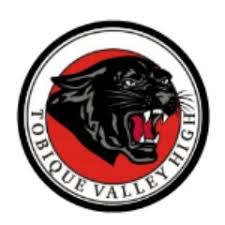                         Monday January 20                Tuesday  January 21                   Wednesday January 22      Thursday January 23         Friday January 24AM9:00-11:00English 122/3 (interview format)ELPA 9 PIF 10 (oral interview)SS 10 Mrs. Corey’s class (interviews)English 112 (interviews)English 113 (interviews)Online exams (gr.12)ELA 10 & PIF 10 (remaining interviews)Law 120GMF 10Pre-Cal 12SS 9 (interviews)Foundations Math 11SS 10 Mr. Porter’s class (interviews)PM12:45-2:45Math 9English 10 (interviews)Chemistry 112English 122/3 (remaining interviews & 113 remaining)SS 9 (interviews continued)ELPR